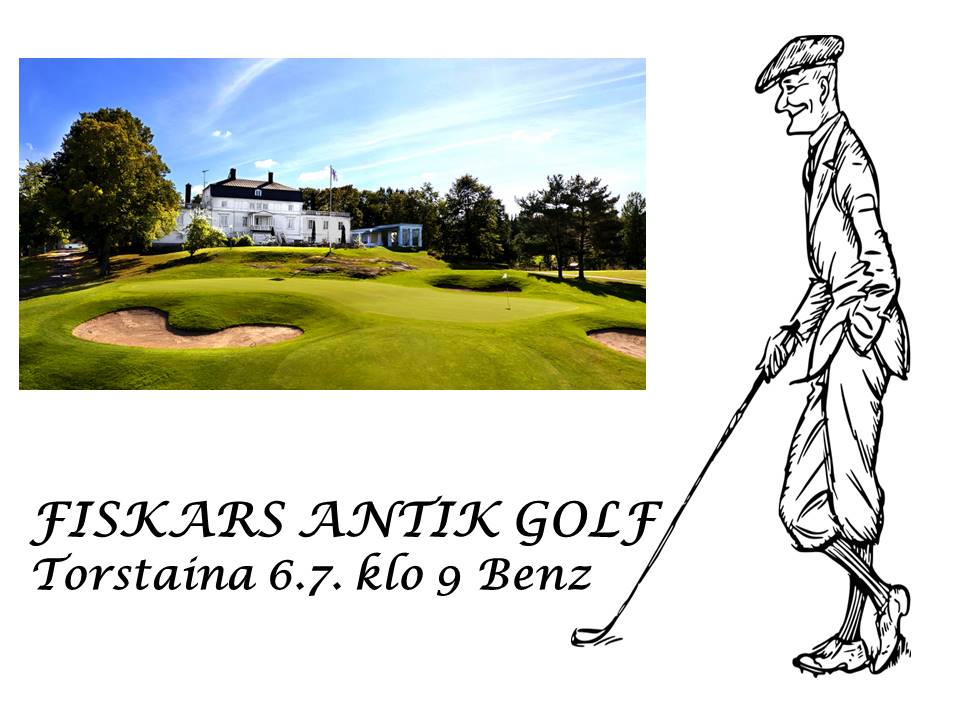 Yhteislähtö 	klo 9Kisan jälkeen	Ruokailu antiikkisten ja vähän uudempienkin 			herkkujen äärellä 

		Viikinkien suosimaa lämminsavustettua possun niskaa
		Pestotäytettyjä kanarullia ja pihlajanmarjakastiketta
		Paahdettuja juureksia
		Grillistä lohkoperunoita 
		Kesäinen salaattipöytä
		Ja kaiken kruunaa Åminneforsin ravintolan retro-			jälkiruoka 
		Viherpippurimansikat ja jäätelöPalkinnot		Antiikkia, antiikkia		Pelimuoto		Henkilökohtainen pistebogey täysin tasoituksin, 			maksimitasoitus 36     Kilpailumaksu	20 €Ilmoittautuminen	Golfboxiin 4.7 mennessä